ИЗВЕШТАЈ             Извештај у вези извођења грађевинских радова и поступања надлажног грађевинског инспектора у насељеном месту Златибор, општина Чајетина на кат. парцели број 4571/20  КО Чајетина (хотел Пековић изнад „Дунава“). 1. На катастарској парцели број 4571/20 КО Чајетина, у насељеном месту Златибор, где је инвеститор „BALKAN G.S. CHANGE“ ДОО, из Београда, улица Марка Орешковића број 50, надлежни грађевински инспектор вршио је инспекцијски надзор по писменој пријави за озакоњење дела објекта дана 18. јануара 2016. године и сачинио записник број 354-110/2015-04 и установио следеће:- да инвеститор „BALKAN G.S. CHANGE“ ДОО, из Београда, улица Марка Орешковића број 50, поседује решење о грађевинској дозволи број 351-934/2014-03 од 05. јануара 2015. године, за изградњу стамбеног објекта, основе неправилног облика , спратности подрум + сутерен 2 + сутерен 1 + приземље + I спрат + поткровље, који се гради у насељеном месту Златибор , на катастарској парцели број 4571/20 КО Чајетина и оверен главни пројекат који је саставни део наведеног решења.Увидом на лицу места установљено је да се на парцели гради објекат габадита у оквиру мера обима 17,00 + 36,09 + 22,12 + 17.00 + 18,15 +32,55 m на етажи подрума, и обима 1,89 + 0,52 + +2,84 + 2*0,49 + 1,61 +17,76 + 1,28 + 2,26 + 1,32 +32,25 m на етажама приземља и 6 спратова, спратности подрум + приземље + 6 спратова, покривен лимом.Оствареним увидом у потврђену техничку документацију број 351-934/2014-03 од 05.01.2015. године , утврђено је да је приликом извођења радова одступљено од решења о грађевинској дозволи и увидом на лицу места, тако што су изграђена два спрата више и да је етажа поткровља изграђена у спрат.На основу свега наведеног, инвеститору предузећу „BALKAN G.S. CHANGE“ ДОО, из Београда, улица Марка Орешковића број 50, решењем број 354-110/2016-04 од 29. јануара 2016. године је наложено да у року од три дана, од дана пријема овог решења поруши, односно уклони беспрано дограђен део објекта и усклади стање на терену са издатим решењем о грађевинској дозволи број 351-934/2014-03 од 05. јануара 2015. године и овереним главним пројектом, који је саставни део решења о грађевинској дозволи, на катастарској парцели број 4571/20 КО Чајетина, у насељеном месту Златибор у складу са Законом о озакоњењу објеката.Другостепени орган Министарства грађевинарства, саобраћаја и инфраструктуре – Златиборски управни округ, по службеном надзору укинуо је решењем број 363-354-00478/2016-19 од 28.11.2016. године, решење Општинске управе Одсек за инспекцијске послове и заштиту животне средине, грађевинска инспекција општине Чајетина број 354-110/2016-04 од 29.01.2016. године, због тога што је исто донето без предходног увида у сателитски снимак територије Републике Србије из 2015. године и истовременог одлучивања и применом одредби Закона о планирању и изградњи.У поновном поступку првостепени орган је извршио увид у сателитски снимак територије Републике Србије и установио да је наведени објекат видљив, односно да постоји на снимку и донео решење број 354-110/2016-04 од 17. марта 2017. године.Увидом у службену евиденцију Општинске управе Чајетина установљено је да поступак озакоњења није правноснажно окончан.                                                                                                             РЕПУБЛИЧКИ                                                                                        ГРАЂЕВИНСКО - УРБАНИСТИЧКИ                                                                                                                    ИНСПЕКТОР                                                                                       Милијана Мољевић, дипл. инж. грађ.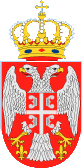 Република СрбијаМИНИСТАРСТВО ГРАЂЕВИНАРСТВА,САОБРАЋАЈА И ИНФРАСТРУКТУРЕЗЛАТИБОРСКИ УПРАВНИ ОКРУГ, УЖИЦЕСЕКТОР ЗА ИНСПЕКЦИЈСКИ НАДЗОРОдељење за инспекцијске пословеграђевинарства и урбанизмаБрој:  363-354-сл. /2017-07Датум: 22.05.2017. год.